Les accidents génétiques de la méioseConstruire l’arbre hypothétique de parenté des primatesConstruire l’arbre de parenté de la famille multigénique des opsinesAvec le logiciel Phylogène, ouvrir le fichier de séquences génétiques des opsines humaines : Fichier > Ouvrir > Fichier de molécules > Hominines > Molecules > Familles multigeniques > Opsines-Homme > opsines-HS-adn.aln.Sélectionner Arbre ou Matrice des distances pour faire apparaître la représentation souhaitée.Construire l’arbre de parenté des primates basé sur les séquences de l’opsine bleueOuvrir le tableau de séquences de l’opsine bleue opsine-bleu-Primates.aln : Fichier > Ouvrir > Fichier de molécules > archontes_(primates) > Molecules > Opsine-Bleu-Primates.aln.Sélectionner les espèces de primates :
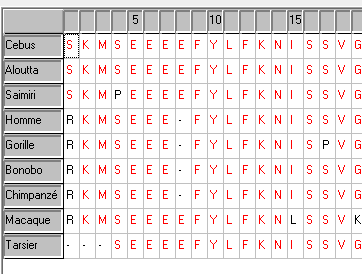 Sélectionner Arbre ou Matrice des distances pour faire apparaître la représentation souhaitée :
	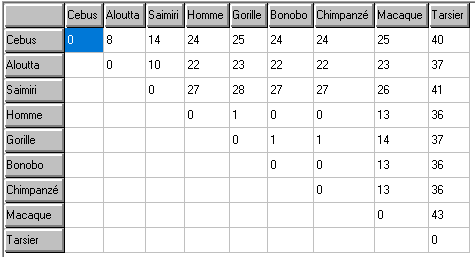 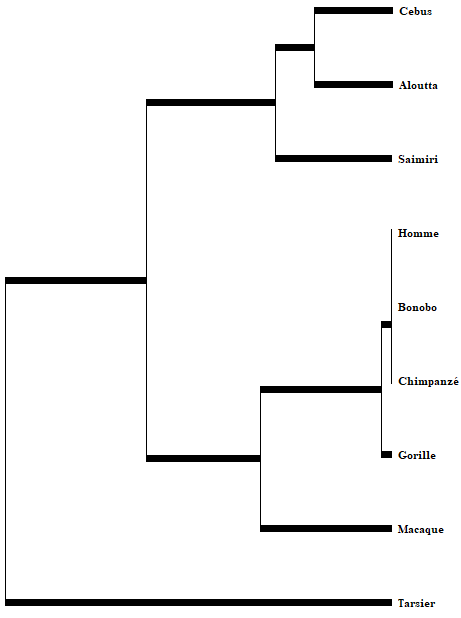 Identifier sur l’arbre les espèces qui ne possèdent pas le gène de l’opsine rouge : Saimiri et Cebus.Localiser sur l’arbre les événements de duplication du gène de l’opsine ayant permis le passage de la dichromatie à la trichromatie.